Tổng câu trắc nghiệm: 40.SỞ GD&ĐT ĐẮK LẮKTRƯỜNG THPT NGÔ GIA TỰĐÁP ÁN KỲ THI THỬ TỐT NGHIỆP THPT LẦN 1 NĂM 2023BÀI THI: KHOA HỌC XÃ HỘI
MÔN THI: ĐỊA LÍThời gian làm bài : 50 phút, Không kể thời gian phát đề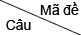 30130230330430530630730830931031131231331431531631731831932032132232332441[0.25] A[0.25] C[0.25] D[0.25] B[0.25] A[0.25] A[0.25] B[0.25] A[0.25] D[0.25] D[0.25] C[0.25] D[0.25] B[0.25] A[0.25] C[0.25] D[0.25] C[0.25] C[0.25] B[0.25] B[0.25] B[0.25] C[0.25] A[0.25] A42[0.25] C[0.25] C[0.25] D[0.25] D[0.25] D[0.25] C[0.25] A[0.25] D[0.25] A[0.25] C[0.25] D[0.25] C[0.25] A[0.25] C[0.25] D[0.25] A[0.25] D[0.25] D[0.25] B[0.25] A[0.25] D[0.25] A[0.25] A[0.25] C43[0.25] D[0.25] D[0.25] C[0.25] A[0.25] B[0.25] D[0.25] B[0.25] A[0.25] D[0.25] B[0.25] D[0.25] A[0.25] A[0.25] C[0.25] C[0.25] B[0.25] B[0.25] C[0.25] A[0.25] B[0.25] C[0.25] B[0.25] B[0.25] A44[0.25] B[0.25] B[0.25] C[0.25] C[0.25] B[0.25] C[0.25] B[0.25] D[0.25] A[0.25] B[0.25] A[0.25] A[0.25] B[0.25] B[0.25] B[0.25] B[0.25] B[0.25] D[0.25] C[0.25] C[0.25] A[0.25] D[0.25] B[0.25] D45[0.25] D[0.25] B[0.25] B[0.25] D[0.25] C[0.25] A[0.25] A[0.25] D[0.25] D[0.25] D[0.25] A[0.25] C[0.25] B[0.25] A[0.25] A[0.25] D[0.25] A[0.25] B[0.25] B[0.25] D[0.25] D[0.25] D[0.25] A[0.25] C46[0.25] D[0.25] D[0.25] A[0.25] C[0.25] D[0.25] B[0.25] A[0.25] B[0.25] C[0.25] D[0.25] D[0.25] B[0.25] D[0.25] D[0.25] B[0.25] C[0.25] D[0.25] B[0.25] C[0.25] C[0.25] B[0.25] B[0.25] A[0.25] A47[0.25] A[0.25] A[0.25] C[0.25] A[0.25] D[0.25] A[0.25] D[0.25] C[0.25] C[0.25] B[0.25] D[0.25] D[0.25] D[0.25] B[0.25] D[0.25] C[0.25] B[0.25] D[0.25] C[0.25] B[0.25] D[0.25] A[0.25] D[0.25] C48[0.25] C[0.25] A[0.25] B[0.25] B[0.25] A[0.25] D[0.25] D[0.25] A[0.25] D[0.25] A[0.25] B[0.25] A[0.25] C[0.25] C[0.25] C[0.25] A[0.25] D[0.25] C[0.25] B[0.25] A[0.25] C[0.25] C[0.25] C[0.25] B49[0.25] C[0.25] B[0.25] B[0.25] D[0.25] C[0.25] B[0.25] B[0.25] A[0.25] B[0.25] D[0.25] B[0.25] D[0.25] A[0.25] A[0.25] B[0.25] A[0.25] B[0.25] C[0.25] D[0.25] B[0.25] C[0.25] A[0.25] B[0.25] C50[0.25] D[0.25] D[0.25] A[0.25] A[0.25] D[0.25] B[0.25] C[0.25] B[0.25] B[0.25] A[0.25] C[0.25] B[0.25] A[0.25] C[0.25] B[0.25] B[0.25] D[0.25] A[0.25] C[0.25] C[0.25] D[0.25] A[0.25] D[0.25] A51[0.25] B[0.25] A[0.25] D[0.25] A[0.25] A[0.25] C[0.25] A[0.25] C[0.25] A[0.25] B[0.25] C[0.25] A[0.25] D[0.25] A[0.25] A[0.25] D[0.25] C[0.25] D[0.25] D[0.25] A[0.25] B[0.25] C[0.25] B[0.25] C52[0.25] A[0.25] A[0.25] A[0.25] C[0.25] C[0.25] D[0.25] C[0.25] C[0.25] C[0.25] C[0.25] B[0.25] B[0.25] C[0.25] D[0.25] A[0.25] C[0.25] C[0.25] B[0.25] D[0.25] D[0.25] C[0.25] C[0.25] C[0.25] B53[0.25] C[0.25] B[0.25] A[0.25] D[0.25] C[0.25] D[0.25] D[0.25] C[0.25] A[0.25] A[0.25] B[0.25] B[0.25] D[0.25] B[0.25] C[0.25] D[0.25] A[0.25] A[0.25] B[0.25] C[0.25] A[0.25] D[0.25] D[0.25] D54[0.25] A[0.25] C[0.25] C[0.25] C[0.25] A[0.25] A[0.25] D[0.25] B[0.25] C[0.25] A[0.25] A[0.25] C[0.25] B[0.25] D[0.25] D[0.25] C[0.25] D[0.25] A[0.25] A[0.25] D[0.25] A[0.25] D[0.25] C[0.25] D55[0.25] A[0.25] C[0.25] D[0.25] B[0.25] B[0.25] B[0.25] A[0.25] B[0.25] A[0.25] C[0.25] A[0.25] D[0.25] C[0.25] D[0.25] D[0.25] B[0.25] C[0.25] B[0.25] D[0.25] A[0.25] B[0.25] B[0.25] D[0.25] B56[0.25] B[0.25] D[0.25] B[0.25] B[0.25] B[0.25] C[0.25] C[0.25] D[0.25] B[0.25] C[0.25] A[0.25] A[0.25] B[0.25] B[0.25] A[0.25] A[0.25] A[0.25] B[0.25] A[0.25] C[0.25] C[0.25] B[0.25] D[0.25] B57[0.25] B[0.25] D[0.25] C[0.25] A[0.25] C[0.25] A[0.25] C[0.25] C[0.25] D[0.25] A[0.25] C[0.25] B[0.25] C[0.25] B[0.25] A[0.25] D[0.25] A[0.25] D[0.25] A[0.25] D[0.25] A[0.25] D[0.25] D[0.25] C58[0.25] B[0.25] B[0.25] A[0.25] C[0.25] D[0.25] A[0.25] C[0.25] B[0.25] A[0.25] D[0.25] B[0.25] C[0.25] B[0.25] B[0.25] B[0.25] A[0.25] C[0.25] D[0.25] A[0.25] B[0.25] C[0.25] D[0.25] C[0.25] D59[0.25] B[0.25] C[0.25] C[0.25] B[0.25] D[0.25] D[0.25] B[0.25] B[0.25] B[0.25] A[0.25] A[0.25] A[0.25] A[0.25] D[0.25] C[0.25] C[0.25] C[0.25] A[0.25] B[0.25] A[0.25] D[0.25] B[0.25] D[0.25] D60[0.25] C[0.25] C[0.25] A[0.25] D[0.25] A[0.25] A[0.25] D[0.25] B[0.25] D[0.25] B[0.25] A[0.25] B[0.25] B[0.25] A[0.25] A[0.25] B[0.25] C[0.25] B[0.25] D[0.25] C[0.25] A[0.25] B[0.25] B[0.25] A61[0.25] D[0.25] D[0.25] C[0.25] A[0.25] B[0.25] B[0.25] A[0.25] D[0.25] C[0.25] D[0.25] C[0.25] B[0.25] B[0.25] A[0.25] D[0.25] D[0.25] C[0.25] A[0.25] D[0.25] A[0.25] C[0.25] B[0.25] A[0.25] D62[0.25] D[0.25] A[0.25] A[0.25] C[0.25] A[0.25] D[0.25] D[0.25] A[0.25] D[0.25] B[0.25] D[0.25] D[0.25] B[0.25] C[0.25] C[0.25] A[0.25] A[0.25] B[0.25] A[0.25] D[0.25] A[0.25] C[0.25] C[0.25] D63[0.25] D[0.25] C[0.25] D[0.25] B[0.25] C[0.25] B[0.25] B[0.25] B[0.25] B[0.25] A[0.25] C[0.25] A[0.25] B[0.25] B[0.25] B[0.25] D[0.25] D[0.25] C[0.25] B[0.25] D[0.25] D[0.25] A[0.25] B[0.25] D64[0.25] C[0.25] C[0.25] C[0.25] D[0.25] C[0.25] B[0.25] D[0.25] A[0.25] A[0.25] A[0.25] D[0.25] A[0.25] D[0.25] B[0.25] D[0.25] B[0.25] D[0.25] D[0.25] B[0.25] B[0.25] C[0.25] A[0.25] D[0.25] A65[0.25] B[0.25] C[0.25] B[0.25] B[0.25] B[0.25] C[0.25] A[0.25] D[0.25] C[0.25] B[0.25] D[0.25] D[0.25] A[0.25] A[0.25] A[0.25] D[0.25] C[0.25] A[0.25] B[0.25] B[0.25] D[0.25] C[0.25] A[0.25] B66[0.25] B[0.25] A[0.25] D[0.25] A[0.25] B[0.25] C[0.25] C[0.25] D[0.25] B[0.25] C[0.25] D[0.25] D[0.25] B[0.25] C[0.25] B[0.25] D[0.25] B[0.25] C[0.25] D[0.25] D[0.25] A[0.25] B[0.25] A[0.25] B67[0.25] A[0.25] D[0.25] B[0.25] B[0.25] B[0.25] D[0.25] C[0.25] C[0.25] C[0.25] B[0.25] A[0.25] A[0.25] C[0.25] A[0.25] B[0.25] A[0.25] C[0.25] A[0.25] A[0.25] B[0.25] A[0.25] D[0.25] B[0.25] D68[0.25] D[0.25] D[0.25] B[0.25] B[0.25] D[0.25] D[0.25] D[0.25] C[0.25] D[0.25] D[0.25] B[0.25] D[0.25] D[0.25] A[0.25] A[0.25] C[0.25] D[0.25] C[0.25] B[0.25] B[0.25] C[0.25] C[0.25] A[0.25] B69[0.25] B[0.25] A[0.25] D[0.25] C[0.25] C[0.25] B[0.25] D[0.25] A[0.25] A[0.25] C[0.25] C[0.25] C[0.25] A[0.25] D[0.25] B[0.25] C[0.25] D[0.25] C[0.25] B[0.25] C[0.25] A[0.25] A[0.25] A[0.25] D70[0.25] B[0.25] C[0.25] C[0.25] A[0.25] A[0.25] B[0.25] D[0.25] D[0.25] D[0.25] A[0.25] D[0.25] C[0.25] A[0.25] D[0.25] A[0.25] B[0.25] C[0.25] A[0.25] C[0.25] D[0.25] C[0.25] B[0.25] B[0.25] A71[0.25] B[0.25] A[0.25] B[0.25] B[0.25] B[0.25] B[0.25] B[0.25] B[0.25] C[0.25] A[0.25] D[0.25] C[0.25] A[0.25] A[0.25] C[0.25] C[0.25] C[0.25] A[0.25] B[0.25] A[0.25] B[0.25] B[0.25] A[0.25] A72[0.25] C[0.25] B[0.25] B[0.25] D[0.25] D[0.25] D[0.25] A[0.25] D[0.25] C[0.25] D[0.25] A[0.25] A[0.25] A[0.25] B[0.25] C[0.25] B[0.25] D[0.25] D[0.25] D[0.25] A[0.25] A[0.25] B[0.25] A[0.25] C73[0.25] D[0.25] A[0.25] D[0.25] D[0.25] C[0.25] D[0.25] B[0.25] A[0.25] C[0.25] A[0.25] D[0.25] C[0.25] B[0.25] A[0.25] C[0.25] B[0.25] B[0.25] B[0.25] B[0.25] B[0.25] D[0.25] B[0.25] B[0.25] A74[0.25] C[0.25] A[0.25] A[0.25] D[0.25] D[0.25] B[0.25] B[0.25] D[0.25] C[0.25] D[0.25] B[0.25] B[0.25] B[0.25] B[0.25] A[0.25] D[0.25] A[0.25] D[0.25] A[0.25] B[0.25] A[0.25] C[0.25] C[0.25] D75[0.25] D[0.25] A[0.25] C[0.25] A[0.25] A[0.25] C[0.25] D[0.25] B[0.25] B[0.25] D[0.25] A[0.25] D[0.25] B[0.25] B[0.25] A[0.25] A[0.25] D[0.25] D[0.25] B[0.25] A[0.25] D[0.25] C[0.25] D[0.25] C76[0.25] A[0.25] A[0.25] A[0.25] D[0.25] A[0.25] A[0.25] D[0.25] A[0.25] B[0.25] D[0.25] D[0.25] B[0.25] B[0.25] B[0.25] C[0.25] A[0.25] B[0.25] A[0.25] A[0.25] C[0.25] D[0.25] D[0.25] D[0.25] A77[0.25] C[0.25] A[0.25] C[0.25] C[0.25] B[0.25] C[0.25] C[0.25] B[0.25] B[0.25] B[0.25] B[0.25] C[0.25] B[0.25] D[0.25] C[0.25] D[0.25] A[0.25] A[0.25] D[0.25] B[0.25] B[0.25] B[0.25] A[0.25] A78[0.25] B[0.25] A[0.25] B[0.25] B[0.25] C[0.25] B[0.25] C[0.25] C[0.25] A[0.25] A[0.25] C[0.25] D[0.25] B[0.25] D[0.25] A[0.25] B[0.25] A[0.25] C[0.25] B[0.25] B[0.25] A[0.25] C[0.25] A[0.25] B79[0.25] B[0.25] D[0.25] C[0.25] D[0.25] D[0.25] C[0.25] A[0.25] A[0.25] C[0.25] A[0.25] B[0.25] B[0.25] D[0.25] A[0.25] D[0.25] B[0.25] B[0.25] D[0.25] C[0.25] D[0.25] A[0.25] A[0.25] B[0.25] C80[0.25] A[0.25] A[0.25] B[0.25] B[0.25] D[0.25] D[0.25] A[0.25] C[0.25] B[0.25] D[0.25] D[0.25] B[0.25] D[0.25] A[0.25] C[0.25] D[0.25] D[0.25] B[0.25] B[0.25] D[0.25] D[0.25] B[0.25] C[0.25] C